BAB IIIPERANCANGAN KARYAKonsep Karya Kehidupan nelayan relatif keras, karena harus menghadapi tantangan alam dan sosial secara bersamaan. Perjuangan mencari nafkah di lautan berdasarkan perhitungan angin, hujan, yang mana berpadu dengan kekuatan fisik dan otak. Disisi yang lain nelayan harus memperkirakan letak ikan yang semakin langka karena persaingan dan juga kerusakan ekosistem. Bekerja sebagai nelayan membutuhkan kerjasama kelompok, dengan hal tersebut masyarakat akan lebih mudah dan juga solusi untuk meningkatkan taraf kehidupan. Pada kesempatan ini tema yang penulis ambil yaitu Budaya Masyarakat Nelayan Pondok Bali Desa Mayangan Kec. Legonkulon Kab. melalui fotografi esai. fotografi esai disini yaitu serangkaian foto-foto yang menggambarkan berbagai aspek dari suatu masalah yaitu Budaya Masyarakat Nelayan Pondok Bali Desa Mayangan Kec. Legonkulon Kab. Subang yang dikupas secara mendalam dimana ada awalan penjelasan, isi cerita dan penutup. Untuk melengkapi tema yang penulis ambil ini dibuatkan daftar foto seperti: Foto masyarakat/nelayanFoto budaya masyarakat/nelayanFoto aktivitas nelayanFoto pengunjung Pantai Pondok BaliFoto pendukung karya lainnyaMetode PenelitianMetodologi adalah ilmu atau cara yang digunakan untuk penelusuran dengan tata cara tertentu dalam menemukan kebenaran, tergantung dari realitas yang sedang dikaji. Jadi metodologi penelitian merupakan cabang ilmu pengetahuan yang membicarakan mengenai cara melaksanakan penelitian berdasarkan fakta-fakta secara ilmiah dan teruji kebenarannya (Sugiyono. 2009).Metode penelitian yang peneliti pilih tentang Budaya Masyarakat Pantai Utara Pondok Bali Kab. Subang adalah metode peneitian kualitatif. Metode ini dipilih karena penelitian yang menuju pada jenis peneitian deskriptif. Penelitian ini guna menjelaskan dan menerangkan sebuah peristiwa dengan keadaan sebenarnya selama penelitian. Adapun instrument penelitian yang akan penulis gunakan untuk mempermudah penelitian yaitu:Studi Literatur/pustaka, penelitian yang dilakukan dengan cara menelaah dan membandingkan sumber kepustakaan untuk memperoleh data yang bersifat teoritis. dalam hal ini penulis melakukan pencarian teori yang akan dijadikan landasan untuk membuat sebuah karya visual fotografi esai. Karya visual fotografi esai ini akan mengungkap realitas Budaya Masyarakat Nelayan Pondok Bali Desa Mayangan Kec. Legonkulon Kab. Subang.Observasi lapangan, Sutrisno Hadi mengemukakan bahwa observasi merupakan suatu proses yang kompleks, suatu proses yang tersusun dari berbagai proses biologis dan psikologis. Dua diantara yang terpenting adalah proses-proses ingatan dan pengamatan (Sugiyono, 2008:203). Merujuk pada pendapat di atas, melalui observasi, penulis mempunyai kesempatan untuk mengumpulkan data lebih mendalam, terinci dan lebih cermat sehingga data yang diperlukan dapat terkumpul secara menyeluruh yang didasarkan pada konteks data dalam keseluruhan situasi. Dalam hal ini penulis melakukan survey serta melakukan pengamatan langsung ke lokasi di daerah nelayan di Pondok Bali Desa Mayangan Kec. Legonkulon Kab. Subang.Mengadakan wawancara, untuk mengetahui isi serta langkah-langkah yang diambil dalam pembuatan karya foto. Wawancara adalah sebuah dialog yang dilakukan oleh pewawancara (interviewer) untuk memperoleh informasi dari terwawancara (responden). (Arikunto, 1997: 145). Sedangkan Estenberg menjelaskan bahwa wawancara 48 merupakan pertemuan dua orang untuk bertukar informasi dan ide melalui tanya jawab, sehingga dapat dikonstruksi makna dalam suatu topik tertentu (Sugiyono, 2008: 317).Peralatan dan EditingPeralatanUntuk memenuhi pembuatan karya penulis memerlukan sebuah kamera, dengan lensa tele dan lensa normal untuk mengambil moment dengan jarak yang jauh dan beberapa kebutuhan lainnya. Selain itu seorang fotografer jurnalistik membutuhkan alat record baik di smartphone atau alat record lainnya, untuk wawancara dan sebagai penunjang pembuatan karya.Kamera Canon 700D. Kamera ini sudah cukup untuk mendapatkan kualitas High Definition (HD) dan cukup untuk percetakan gambar poster atau board sehingga apabila dibuat sebagai iklan layanan maka hasil cetak dapat dipertahankan.Lensa. Lensa yang akan digunakan adalah lensa Tele 70-200mm dan lensa kit 18-55mm. Lensa ini digunakan agar pada saat pemotretan memudahkan penulis saat mengambil angle long shoot.Laptop Digunakan untuk proses pemilihan gambar hasil pemotretan dan editing hasil pemotretan.Smartphone sebagai alat perekam pada saat wawancara dilakukan sebagai penunjang pembuatan karya.EditingEditing atau pewarnaan pada foto untuk memberikan mood dan rasa pada foto tersebut. Memberikan mood pada foto dengan cara memainkan 3 warna dasar yaitu HUE, Saturation, dan Contrast.Referensi Karya 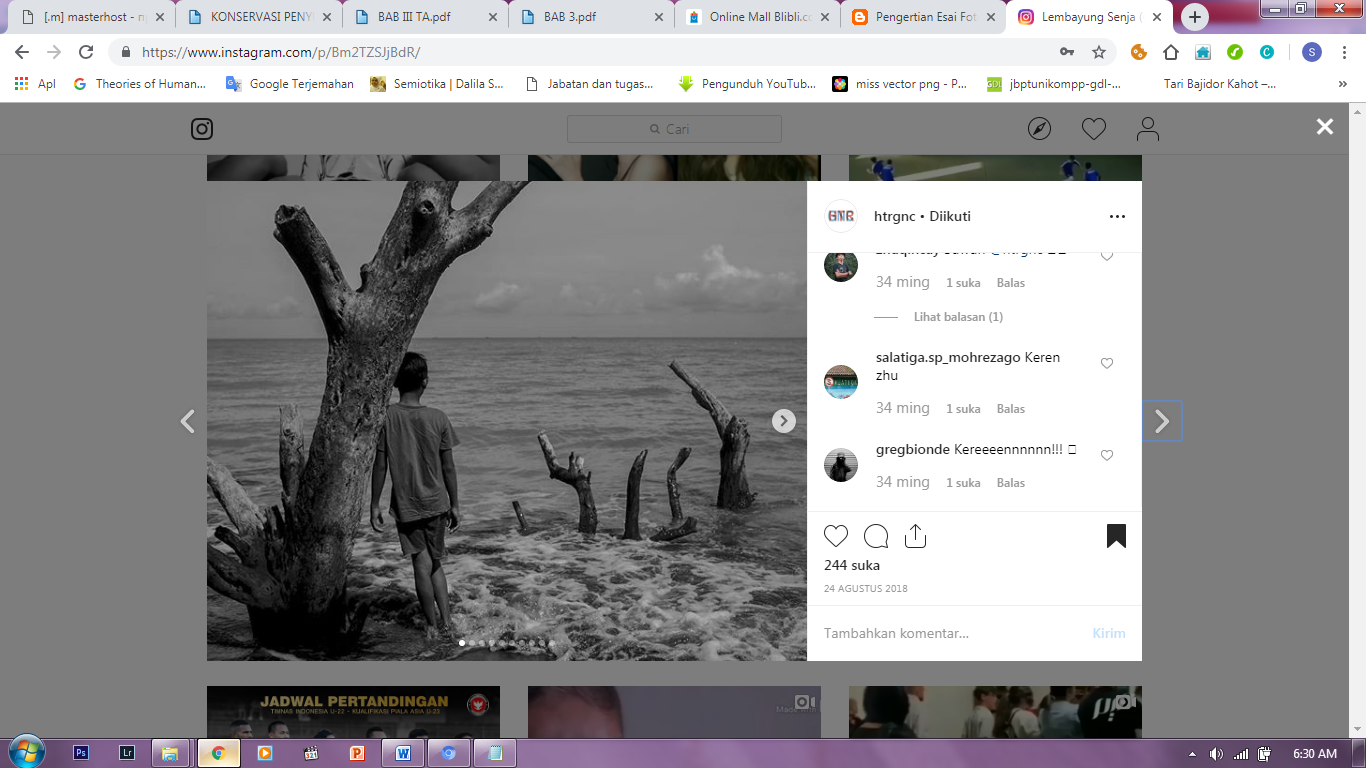 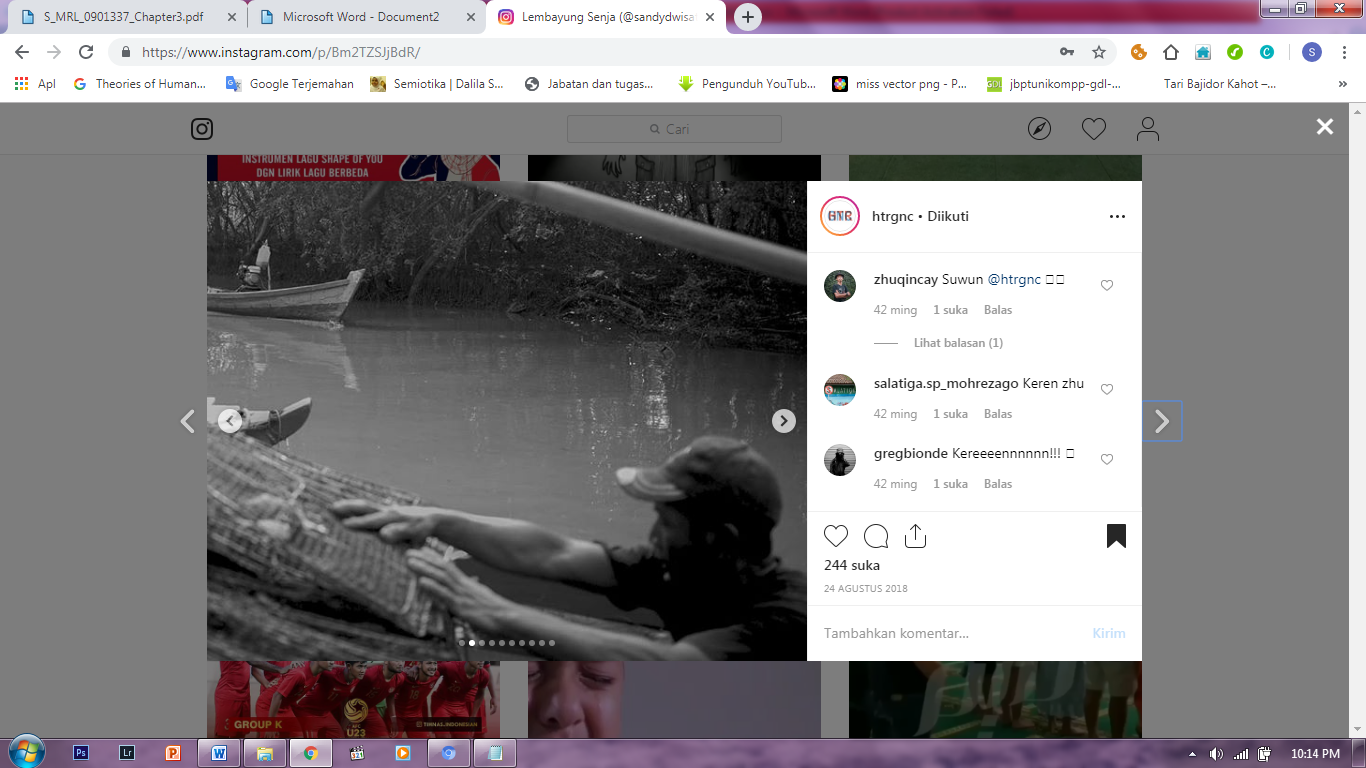 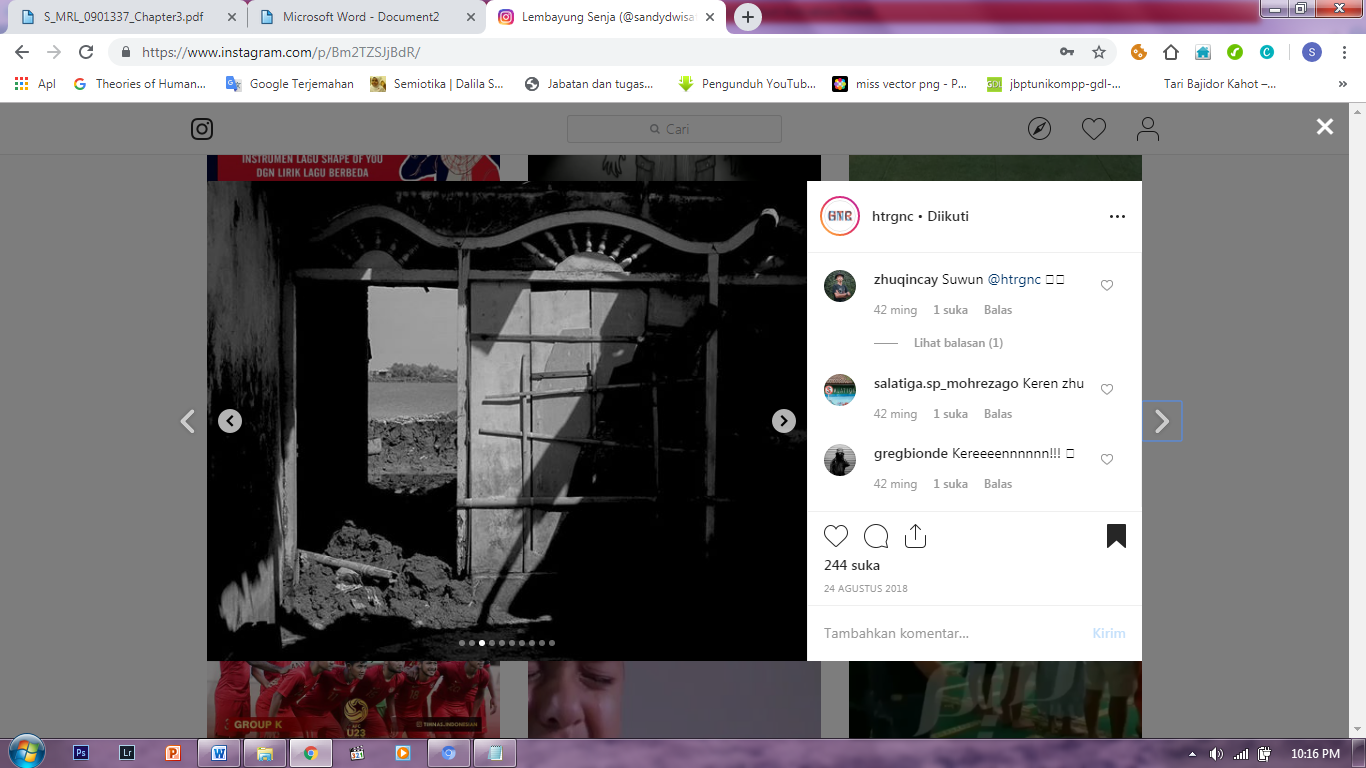 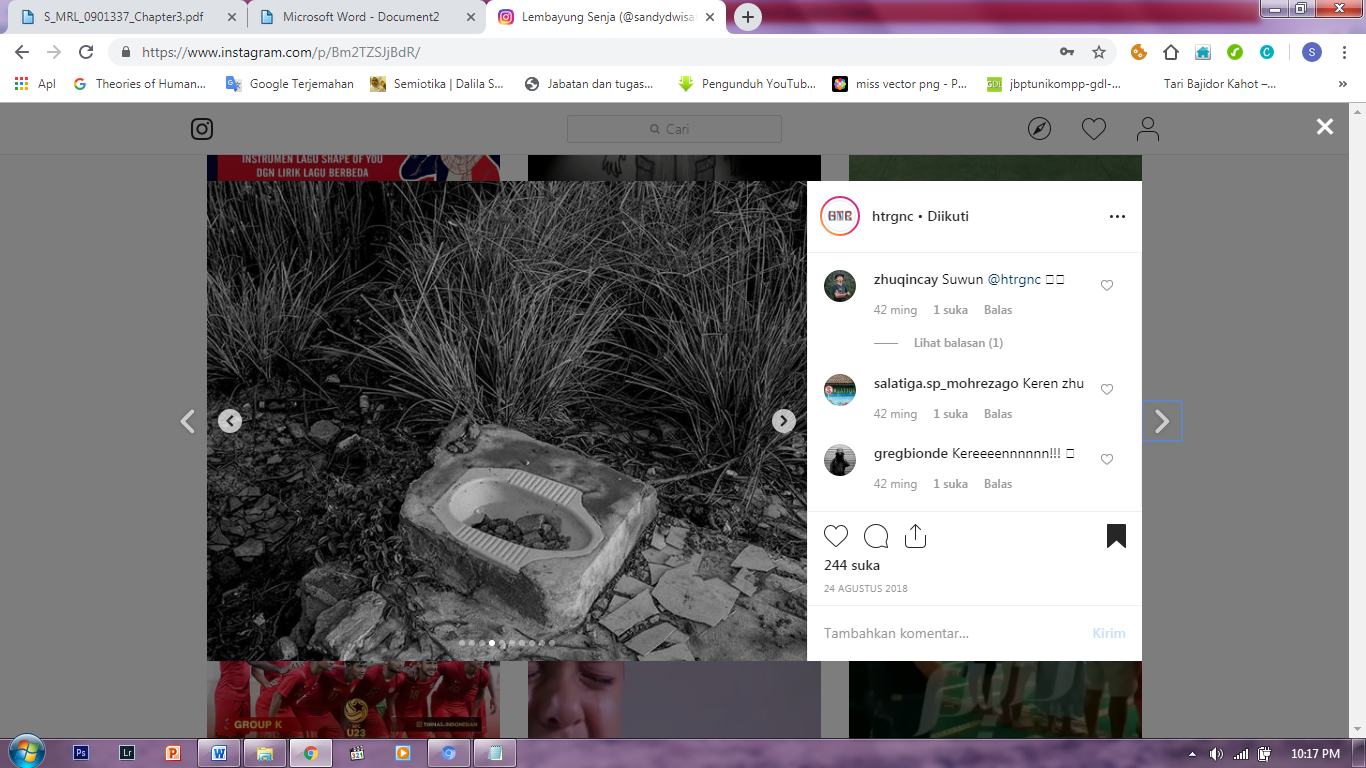 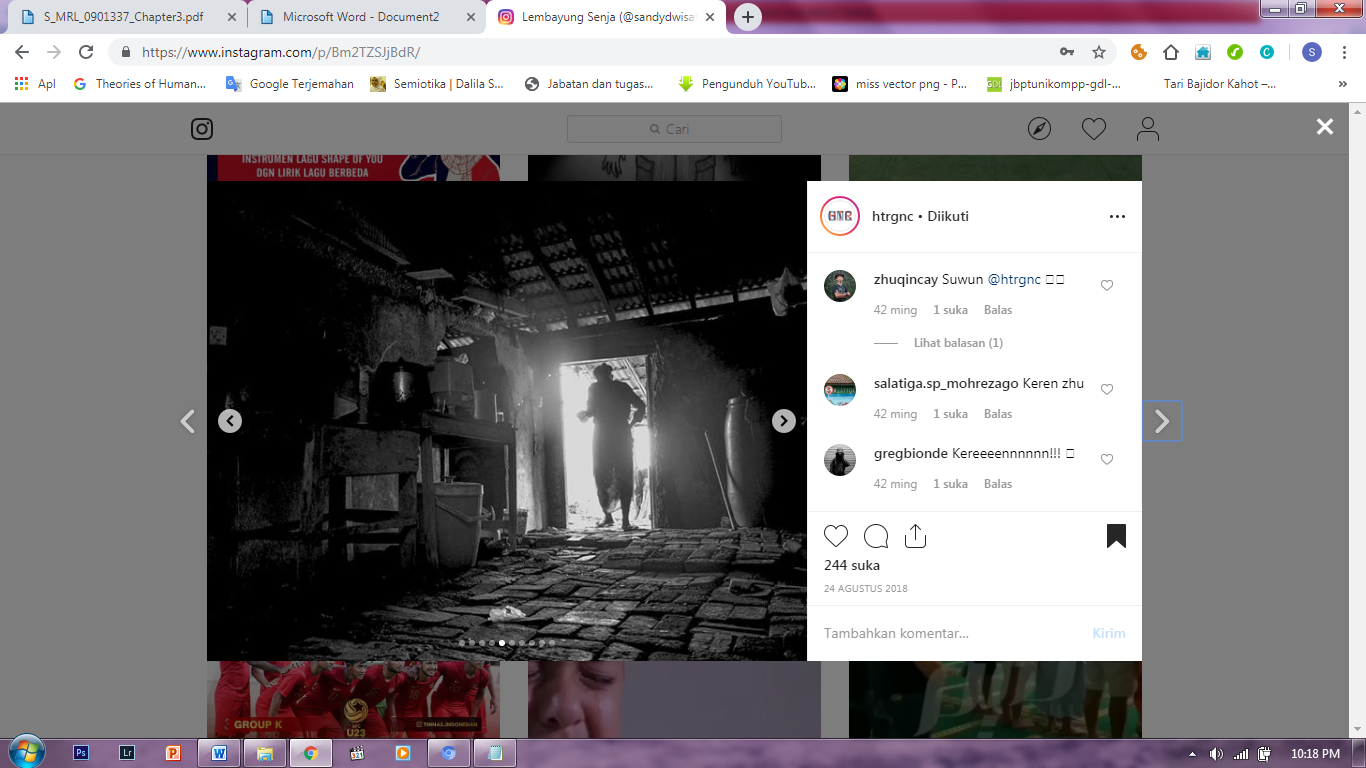 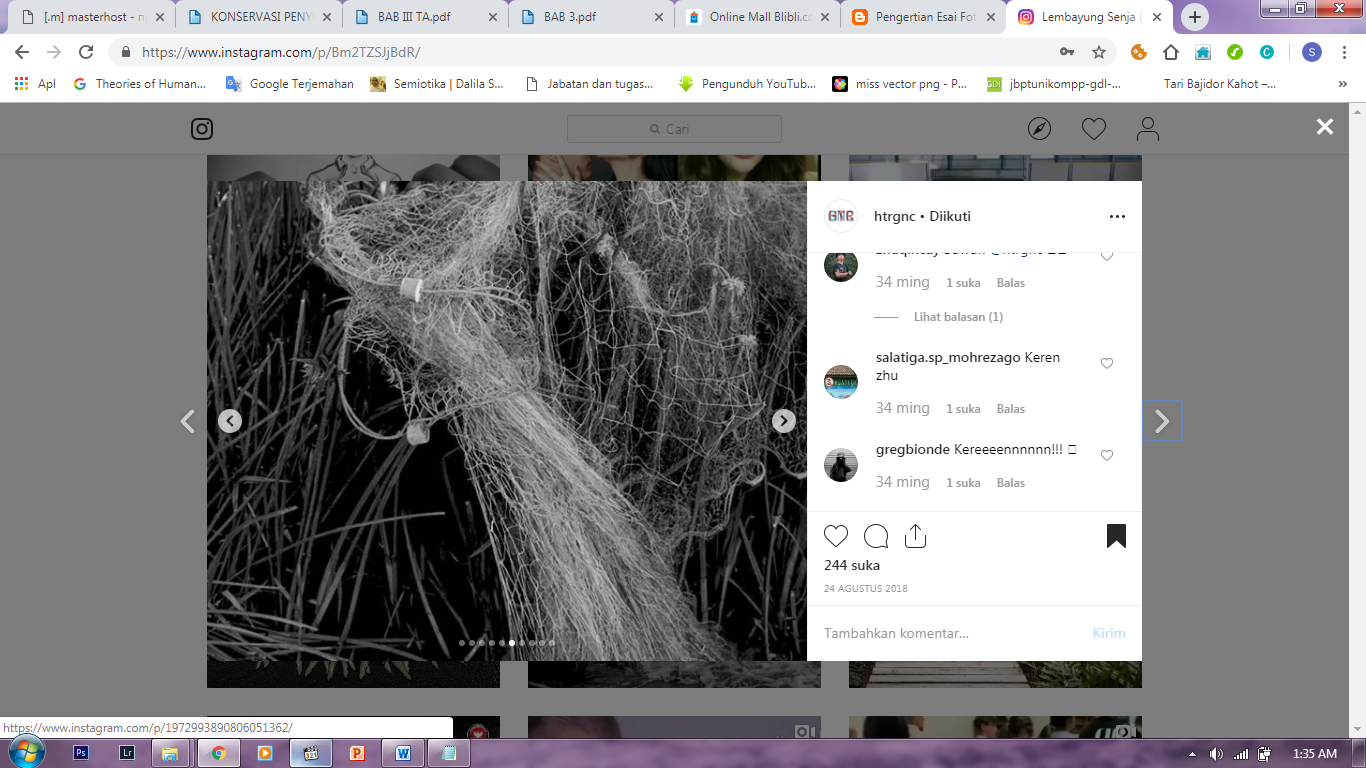 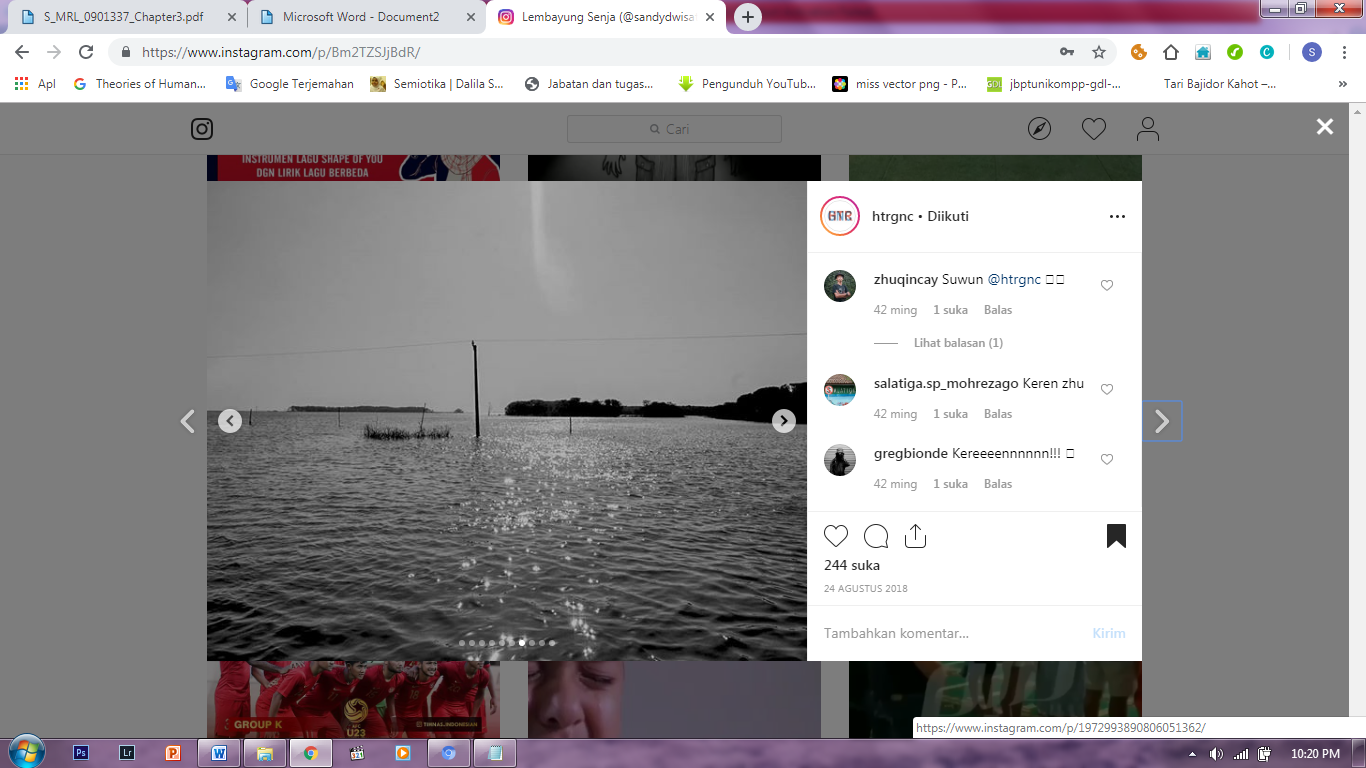 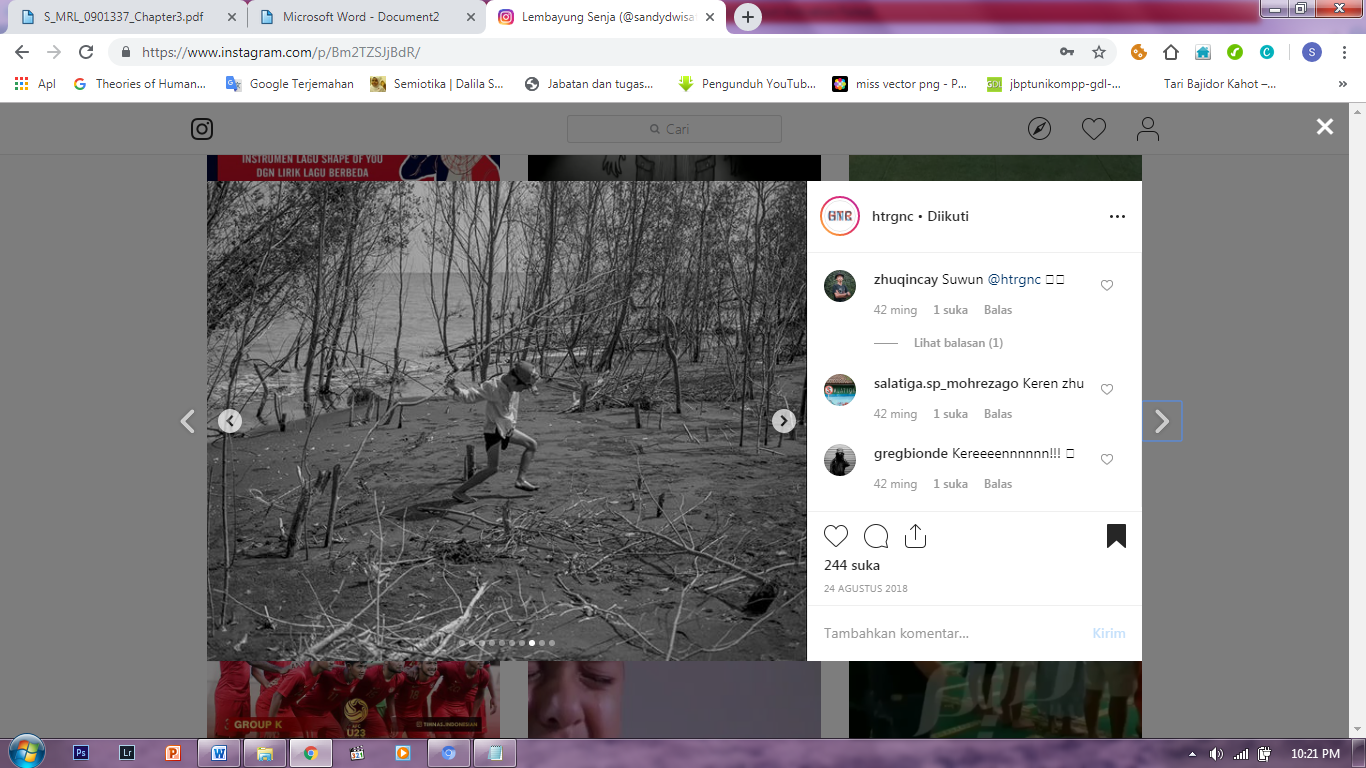 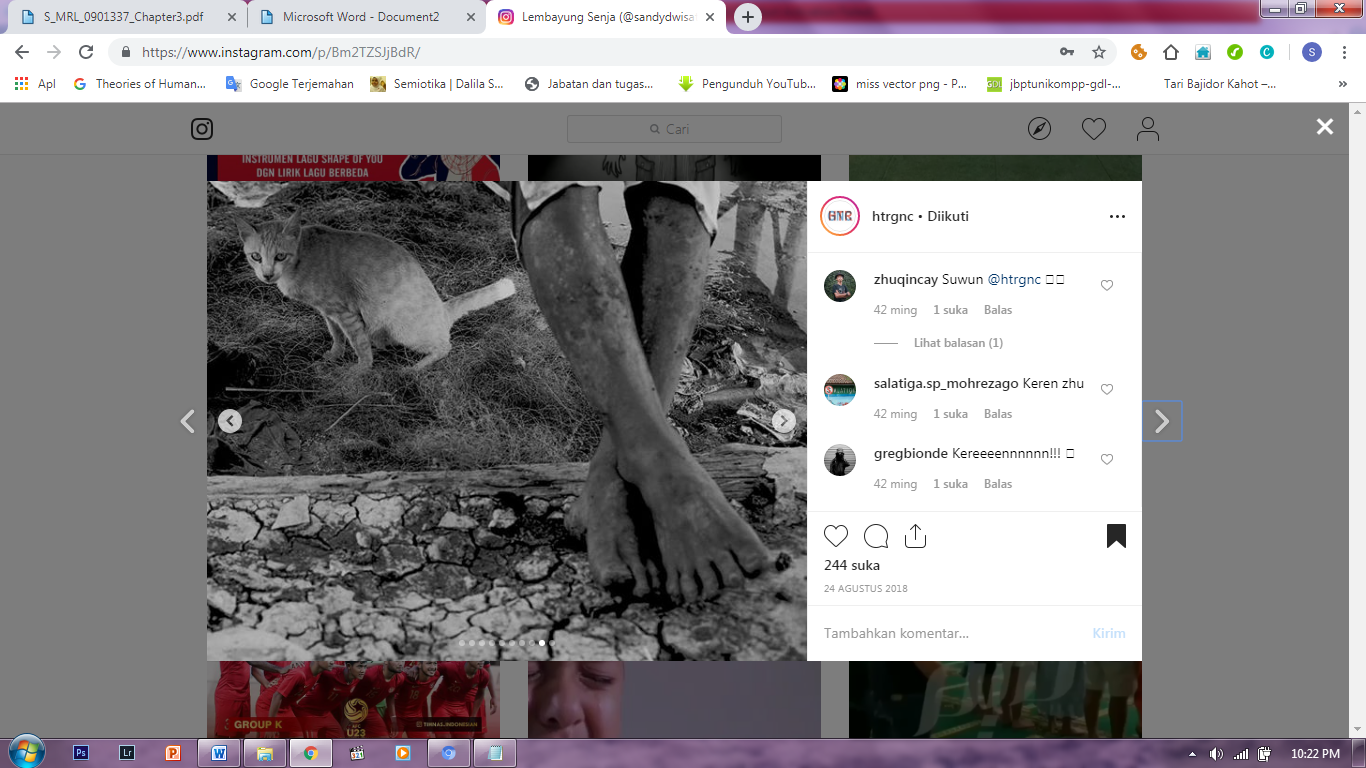 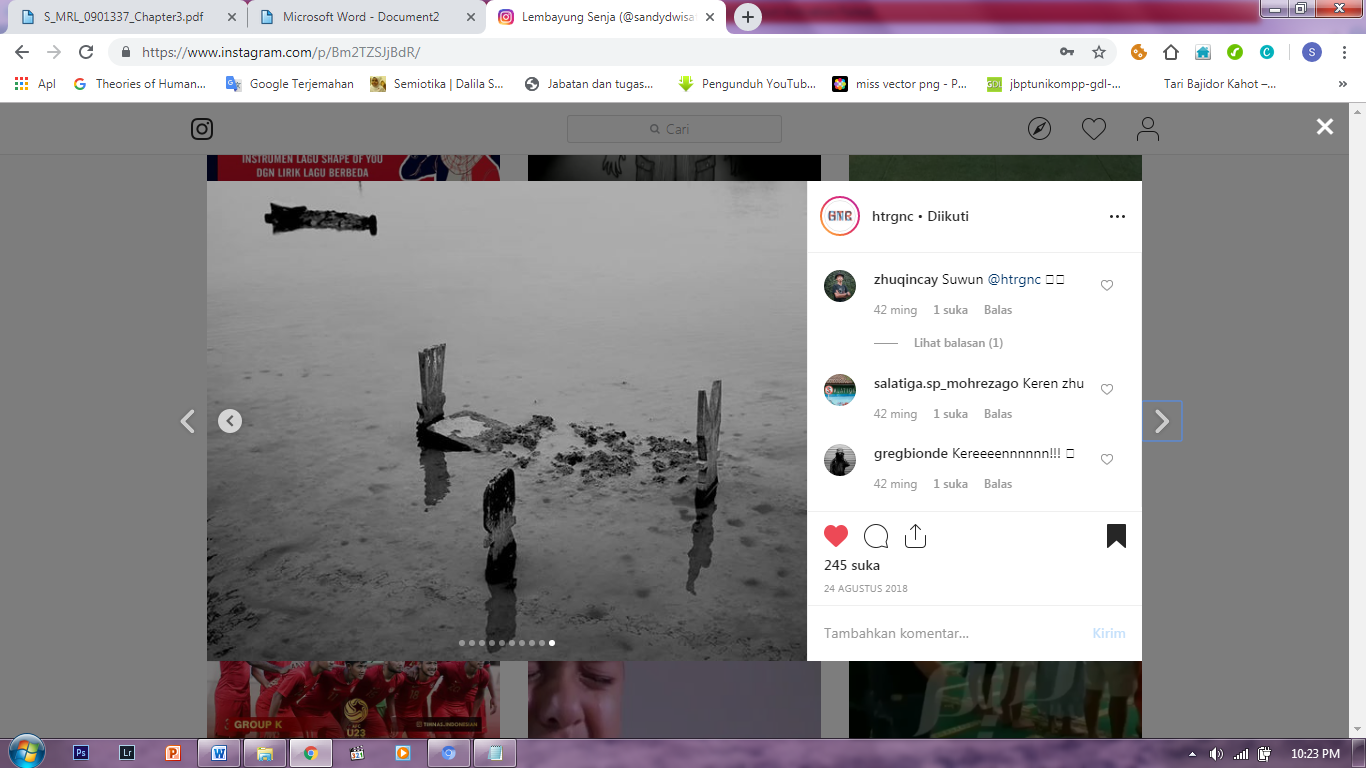 Gambar 3.1 Zhu QincayHeterogenicGambar 3.1 karya dari Zhu Qincay dari sumber Heterogenic. Karya tersebut diambil karena komposisi dan angle yang sama dengan karya yang penulis buat. 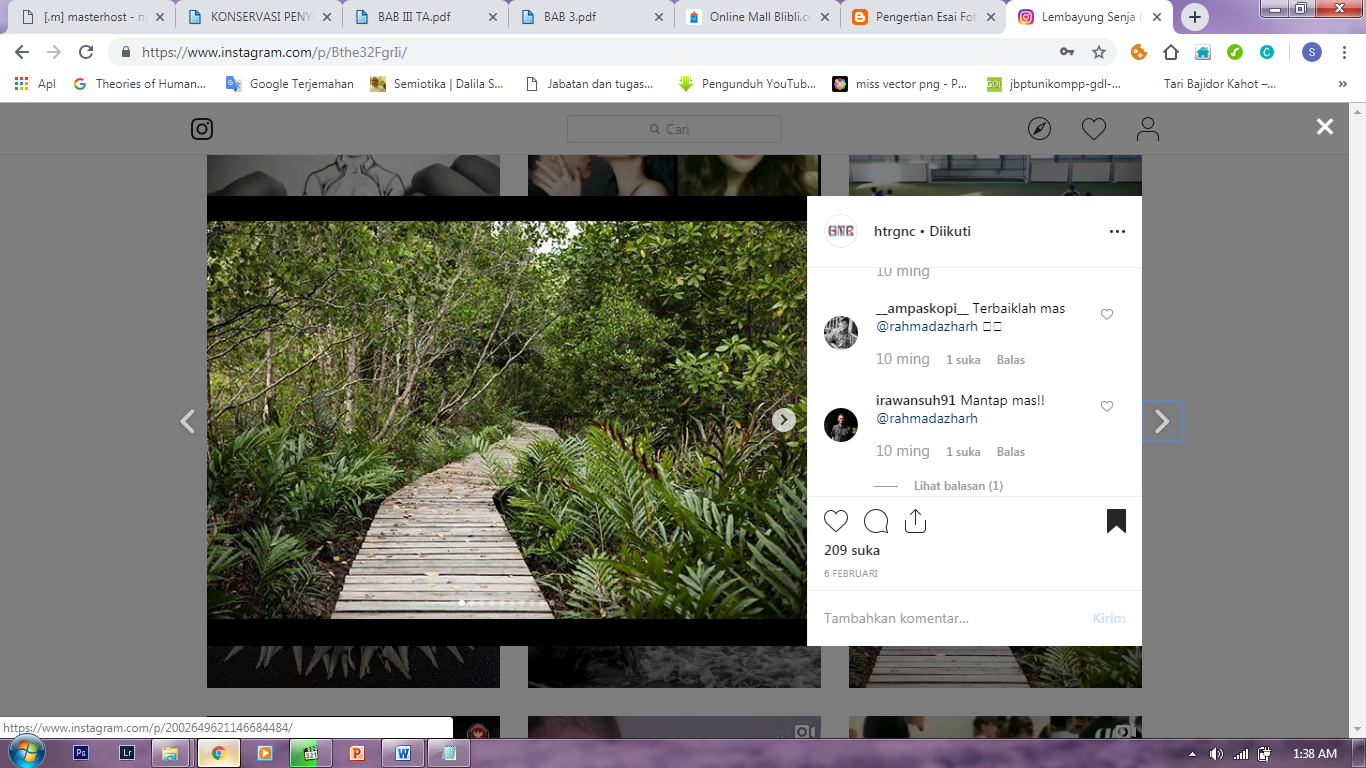 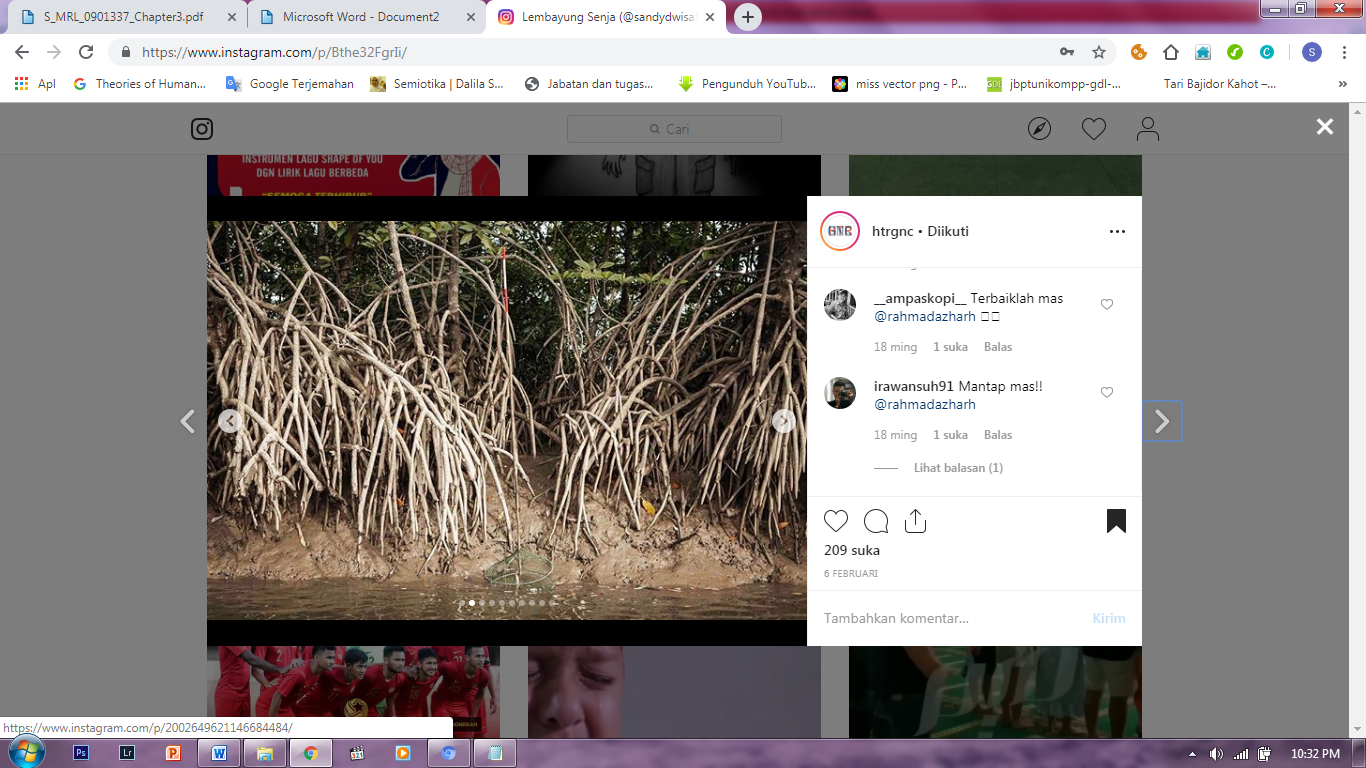 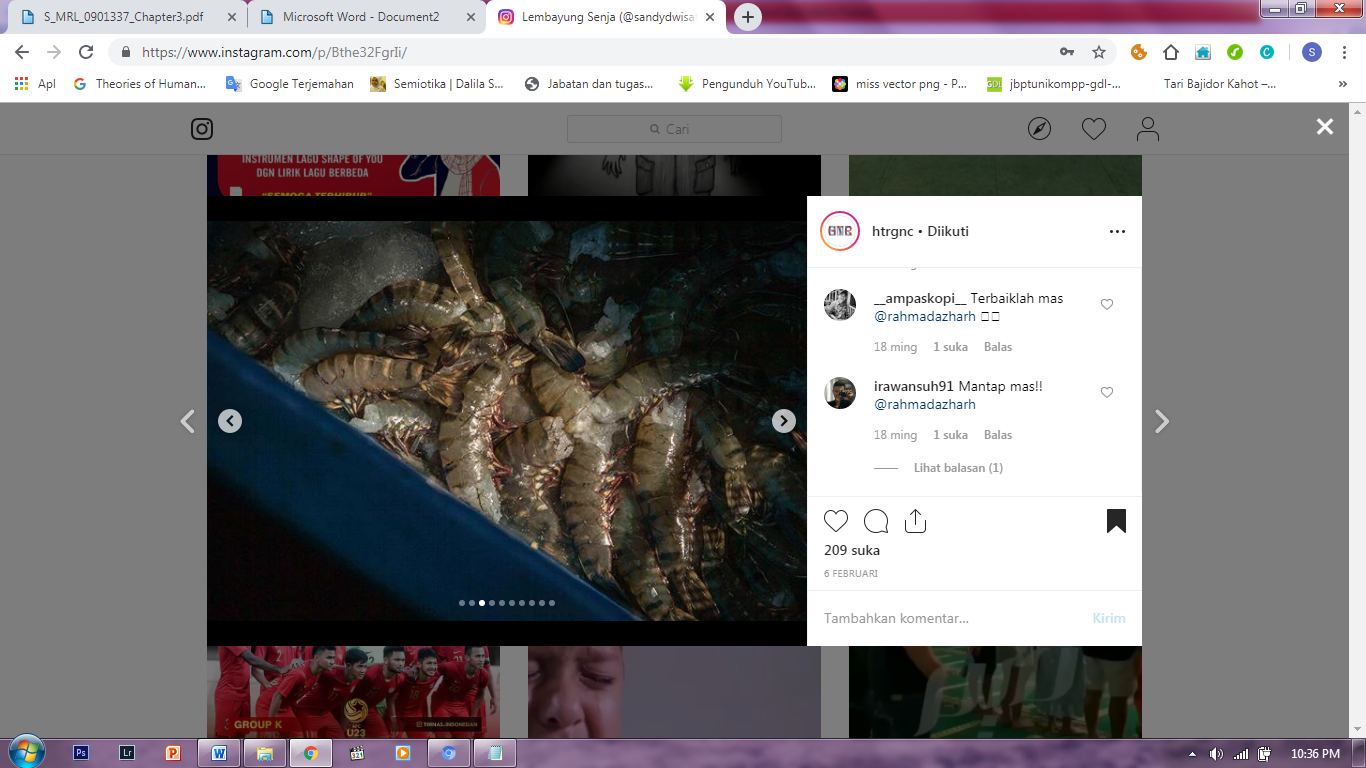 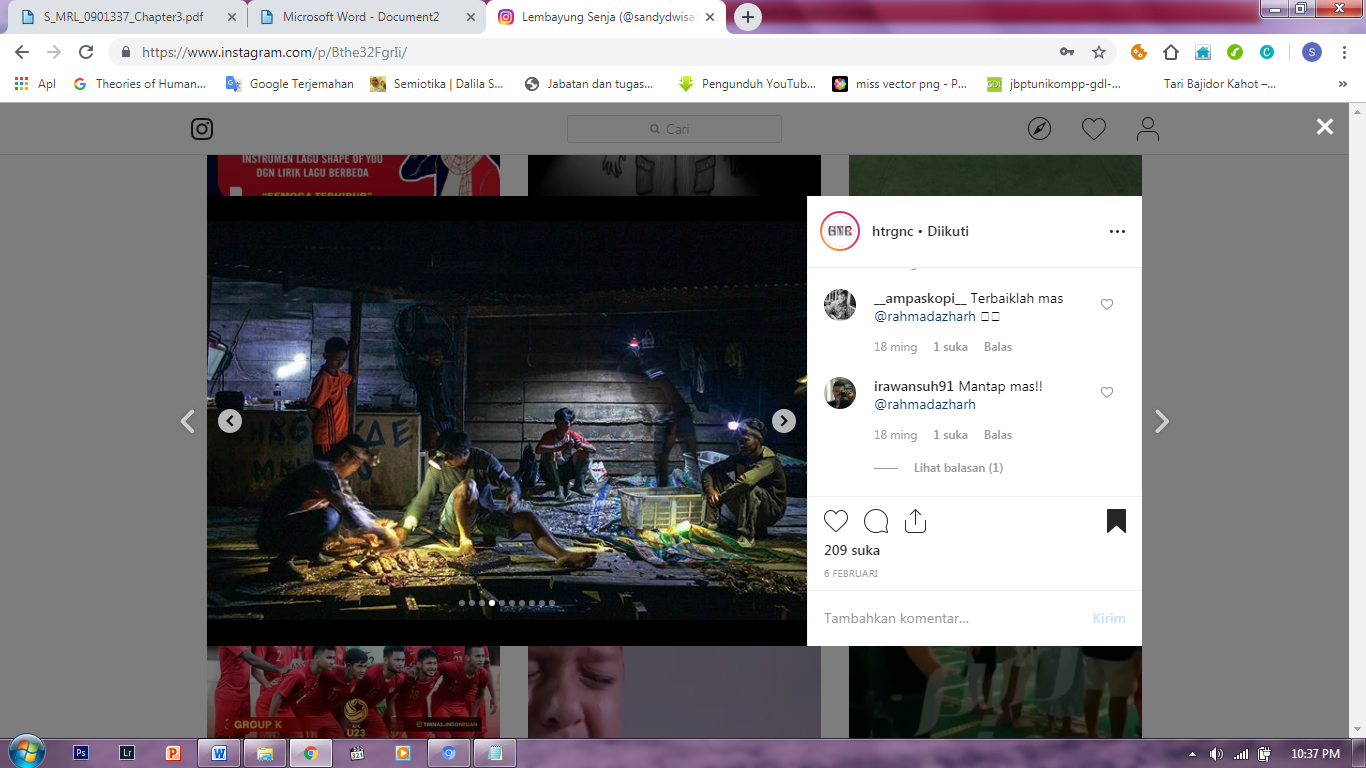 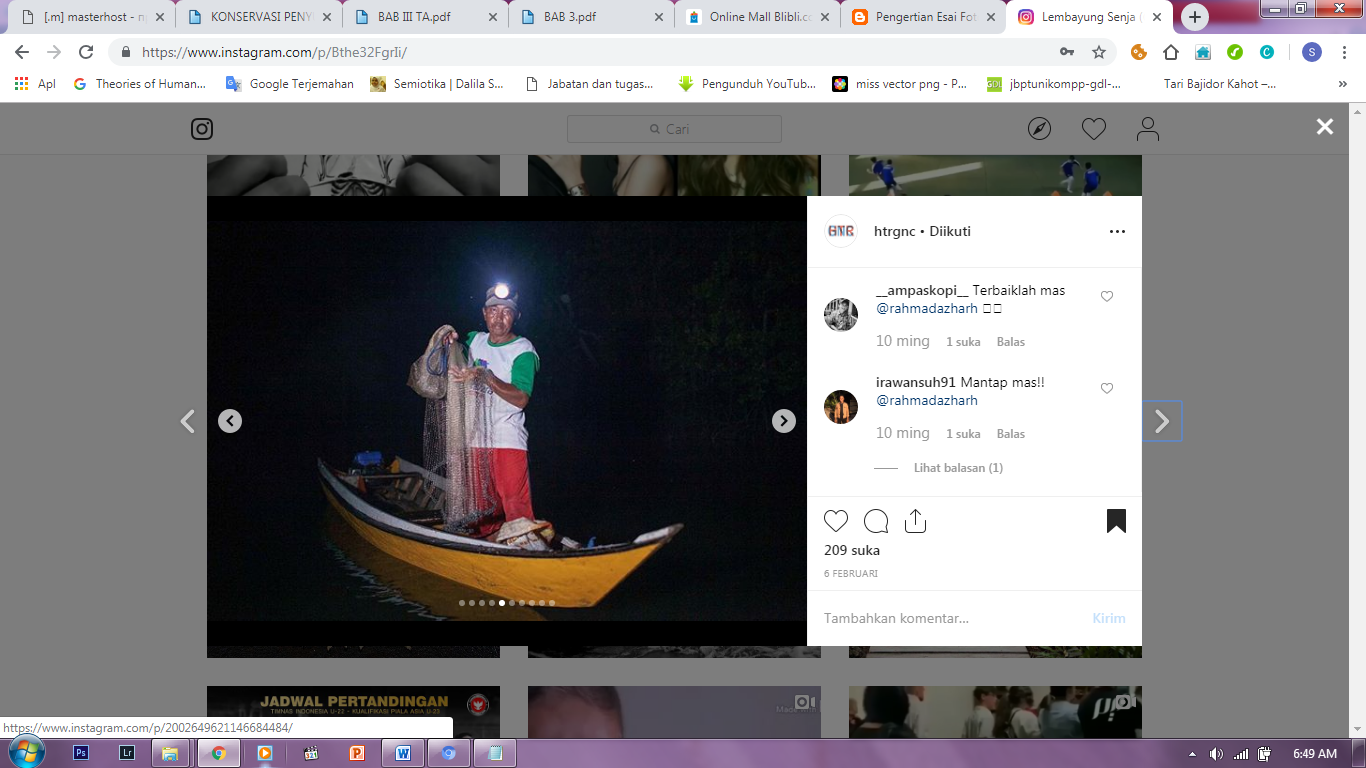 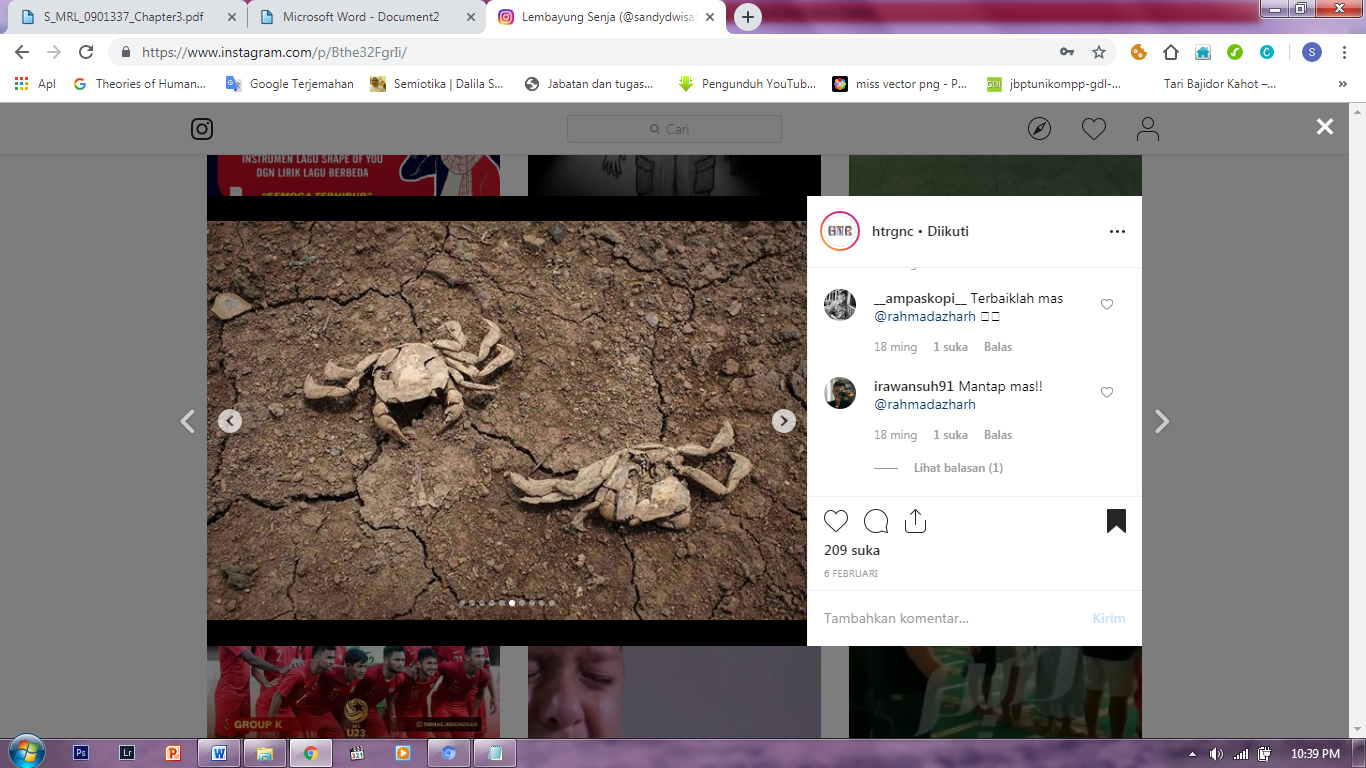 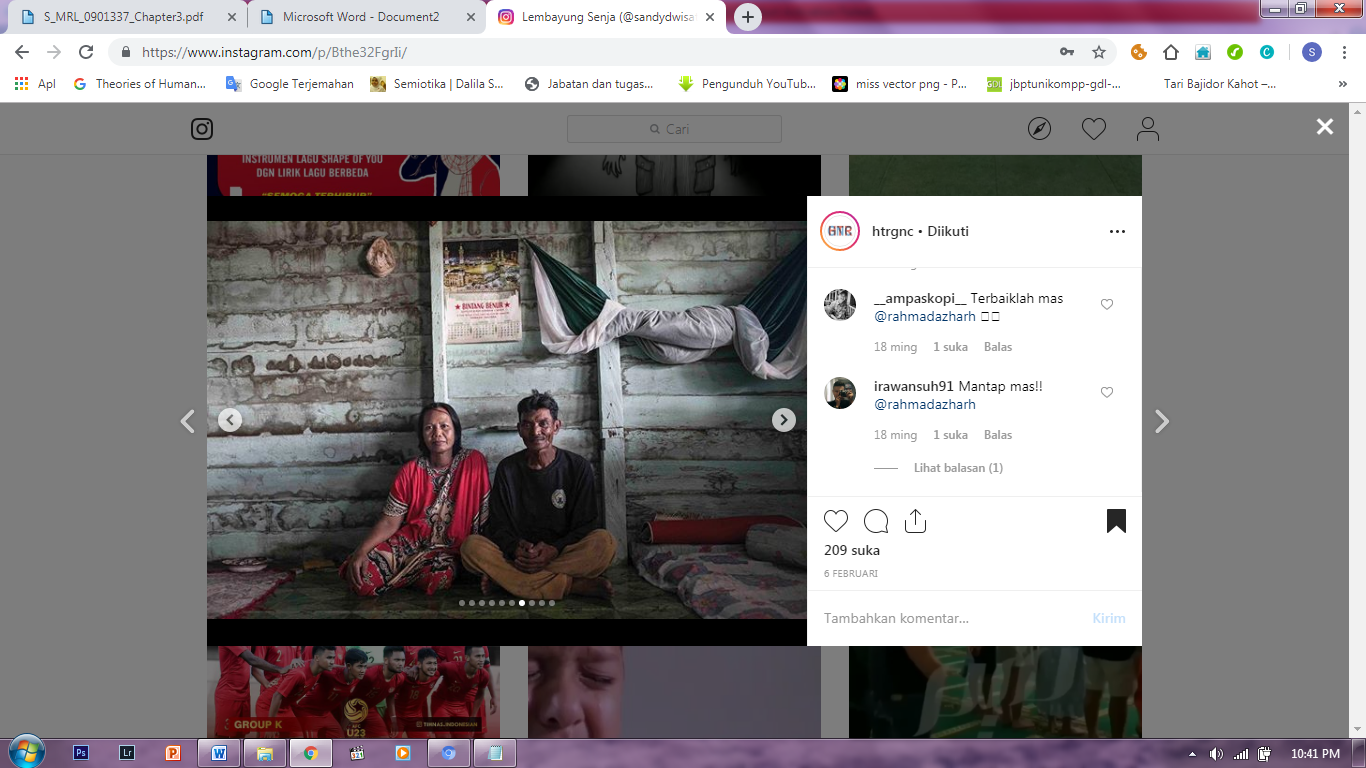 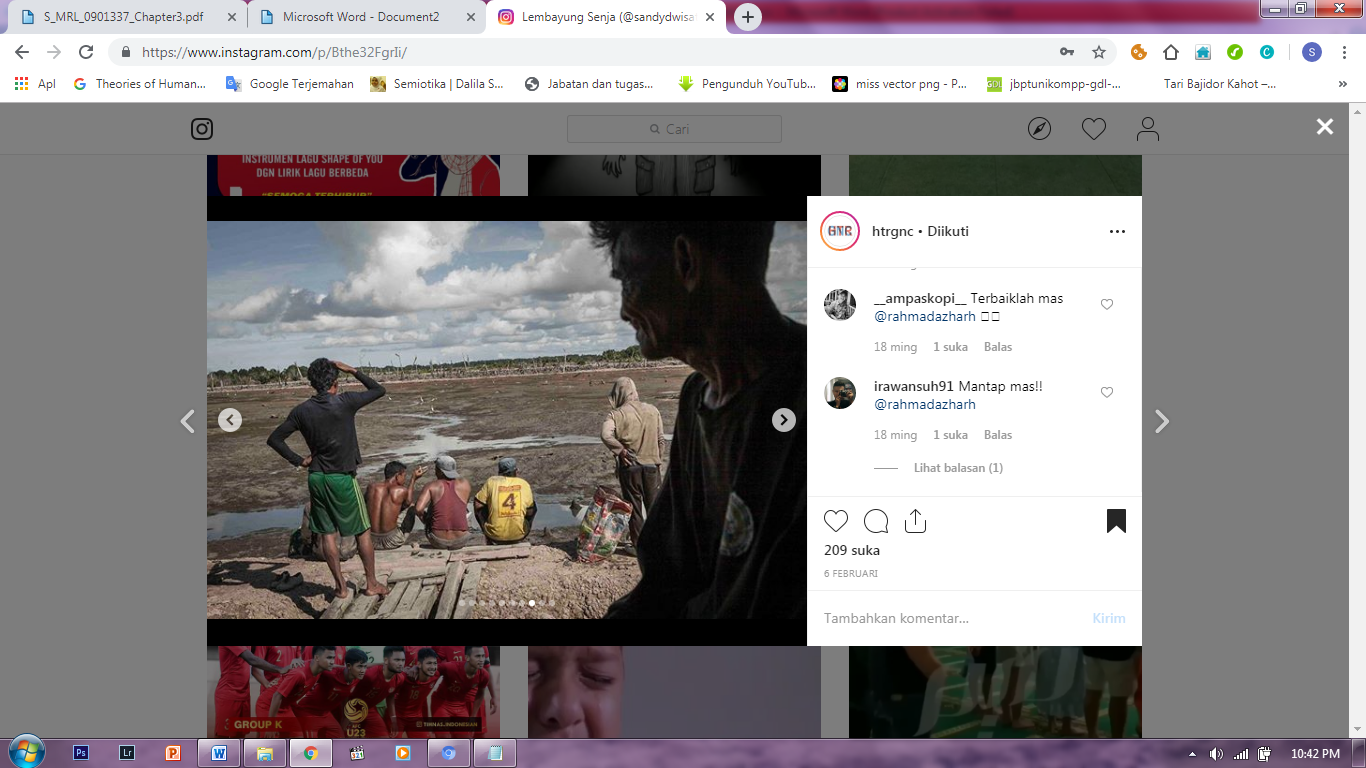 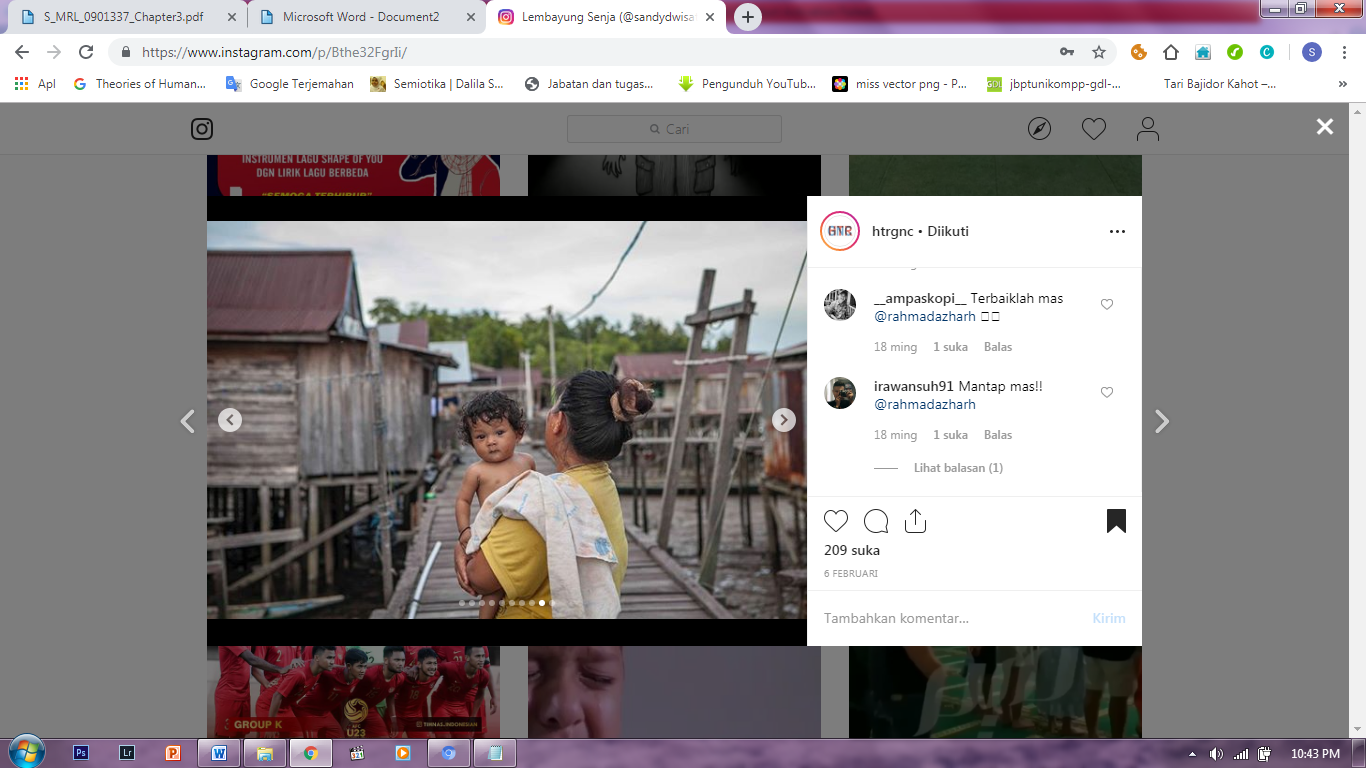 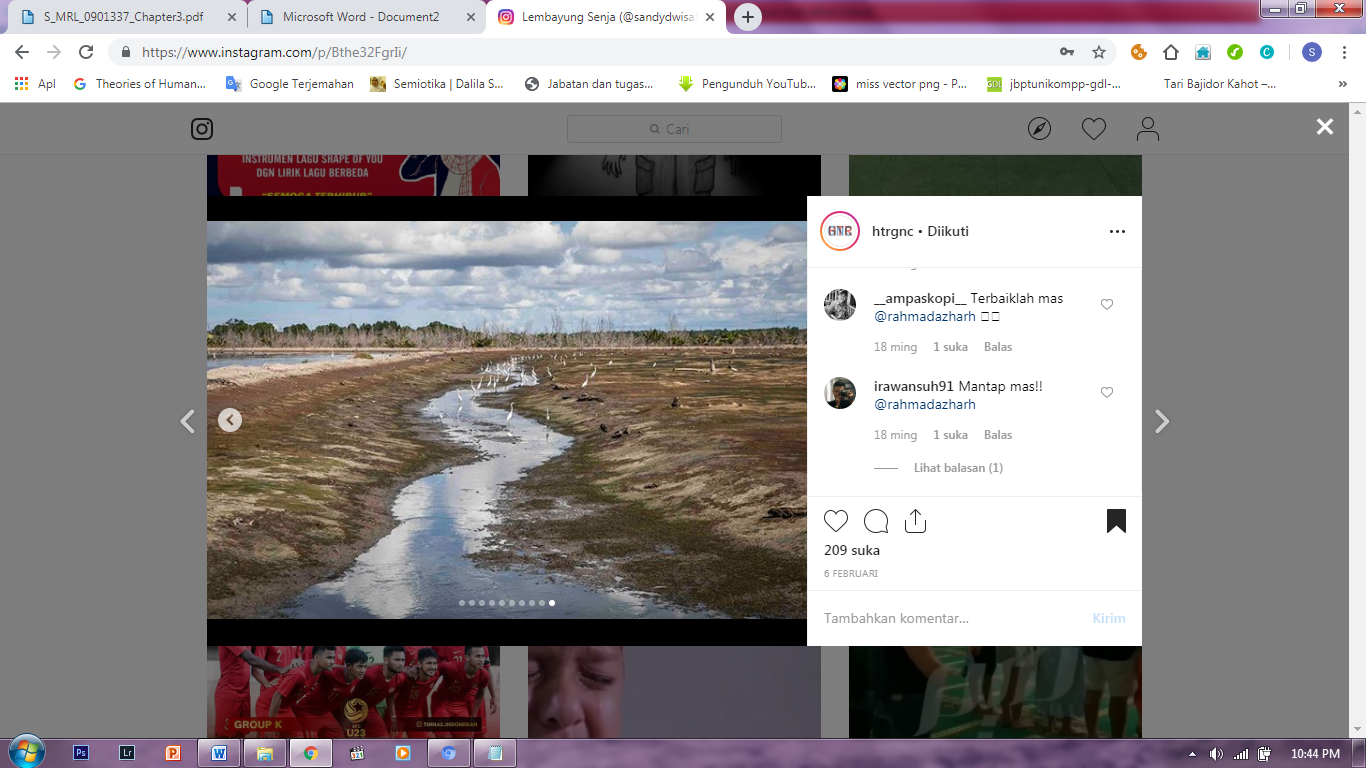 Gambar 3.2 Rahmad Azhar UtomoHeterogenicGambar 3.2 karya dari Rahmad Azhar Utomo dari sumber yang sama. Karya tersebut diambil karena alur atau konsep ceritanya yang menjadi referensi dengan karya yang penulis buat. 